Europe study weekWeek commencing 21st June 2021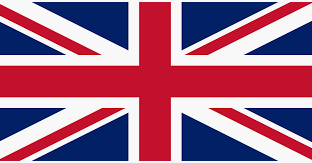 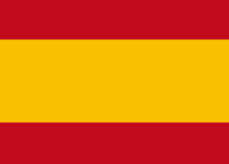 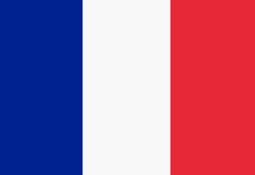 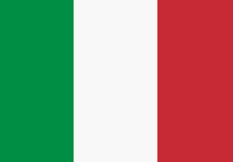 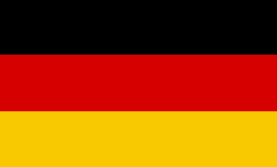 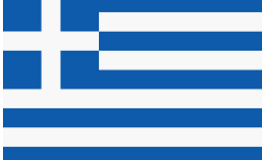 